Publicado en España el 20/02/2019 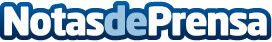 ARHOE pone en marcha el programa ´Carta a mis papás´Esta iniciativa, subvencionada por la Consejería de Políticas Sociales y Familia de la Comunidad de Madrid, tiene por objetivo general concienciar a padres y madres, especialmente a los primeros, acerca de la necesidad de una mayor implicación en la cantidad de tiempo y actividades que comparten con sus hijos, así como del papel que la conciliación de la vida laboral y personal, y el comportamiento corresponsable, tienen en la consecución de dicho objetivoDatos de contacto:Arancha Ruizcomunicacion9817034265Nota de prensa publicada en: https://www.notasdeprensa.es/arhoe-pone-en-marcha-el-programa-carta-a-mis_1 Categorias: Nacional Marketing Sociedad Madrid Recursos humanos http://www.notasdeprensa.es